Муниципальное бюджетное общеобразовательное учреждение Бутурлинскаясредняя общеобразовательная школа имени В.И.КазаковаРазработка урока: «Рациональные вычисления»  Автор:  Козлова Анна Александровна,                                                                                                                                                     учитель математики.                                                                                                                                                                   МБОУ Бутурлинская средняя                                                                                                                                                                   общеобразовательная школа                                                                                                                                                     имени В.И.Казакова,                                                                                                                                                       Бутурлинского района                                                                                                                                                             Нижегородской области.                                                                                                                                                          607440, р.п Бутурлино,                                                                                                                                                        Бутурлинского района                                                                                                                                                            Нижегородской области,                                                                                                                                                ул.Школьная, д.2.                                                                                                                                                        телефон: 89506048458Тема урока: Рациональные вычисленияУчитель: Козлова Анна Александровна  (первая квалификационная категория)Цели: Формирование умений преобразовывать числовые суммы и произведенияЗадачи:- формирование познавательных УУД:   применять удобный порядок  сложения и умножения при нахождении суммы нескольких слагаемых и произведения нескольких множителей.- формирование коммуникативных и личностных УУД:   умение ясно, точно, грамотно излагать свои мысли в устной и письменной речи; понимать смысл поставленной задачи; слушать и вступать в диалог, участвовать в коллективном обсуждении проблем, строить продуктивное взаимодействие.- формирование регулятивных УУД:развивать умение анализировать, сравнивать, обобщать, делать выводы, самостоятельно ставить цели,  контроль и оценка процесса и результатов деятельности. Планируемые результаты:Предметные:Выполнять сложение и умножение  натуральных чисел, выбирая наиболее рациональный способ. Верно, использовать в речи термины: сумма, слагаемое, множитель, произведение. Устанавливать взаимосвязи между компонентами и результатом при сложении и умножении; знать и применять свойства сложения и умножения при вычислениях.Личностные: Выражать положительное отношение к процессу познания; понимать причины успеха в своей учебной деятельности.Метапредметные:Излагать и аргументировать свою точку зрения; оценивать себя и товарищей. Уметь сотрудничать с учителем и одноклассниками при решении учебных проблем, уметь анализировать итоги своей деятельности (как положительные, так и отрицательные), слушать собеседника и вести диалог, делать выводы (промежуточные и итоговые).Тип урока:  урок общеметодологической направленностиФормы работы учащихся: Фронтальная, парная, индивидуальная. Оборудование: компьютер, мультимедийный проектор, интерактивная доска,  5-10 ученических компьютеров (компьютерный класс);Учебник: Математика. Арифметика. Геометрия. 5 класс: учеб. для общеобразоват. учреждений с приложением на электронном носителе / Е.А. Бунимович и др. –2-е изд. – М.: Просвещение, 2013. – 223 с.: ил. – (Академический школьный учебник) (Сферы); Задачник Математика. Арифметика. Геометрия. 5 класс: пособие для учащихся общеобразовательных учреждений/ Е.А. Бунимович и др. - 3-е изд. – М.: Просвещение, 2013. – 95 с.: ил.;Тетрадь-тренажер Математика. Арифметика. Геометрия. 5 класс: пособие для учащихся общеобразовательных учреждений/ Е.А. Бунимович и др. – 3-е изд. – М.:Просвещение, 2013. – 128 с.: ил.;раздаточный материал (карточки с заданием),  электронная презентация, выполненная в программе Power Point.№№Этап урокаЗадачи этапаДеятельность учителяДеятельность ученикаВремя минФормируемые УУДФормируемые УУДФормируемые УУДФормируемые УУДФормируемые УУДФормируемые УУД№№Этап урокаЗадачи этапаДеятельность учителяДеятельность ученикаВремя минПознавательныеРегулятив-ныеКоммуникативныеКоммуникативныеКоммуникативныеЛичност-ные11Организаци-онный этапСоздать  благоприятный психологический настрой на работуДобрый день, дорогие ребята! С каким настроением вы пришли на урок математики?  Пожелайте  друг другу хорошего настроения!  Проверьте все ли у вас приготовлено к уроку.Сегодня на уроке вы будете оценивать свою деятельность, для этого у вас на парте лежат оценочные листы.Проверяют свою готовность к уроку.2Слушают учителя, обмениваются пожеланием хорошего настроения.Прогнозируют свою деятельностьУмение слушать и вступать в диалогУмение слушать и вступать в диалогУмение слушать и вступать в диалог22ЦелеполаганиеОбеспечение мотивации учения детьми, постановка целей урока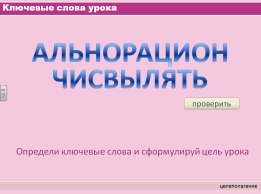 Какая фраза будет главной на уроке? Что вы понимаете под словом «рациональные»? Встречали в жизни это слово? Приведите примеры. Сформулируйте цель сегодняшнего урока. Отвечают на вопросы.Приводят примеры.Определяют цель урока.5ЦелеполаганиеСамоопределение 33Актуализация знанийАктуализация опорных знаний и способов действийУстная работа: по цепочке выходят и вписывают свойства в буквенном виде на ИД.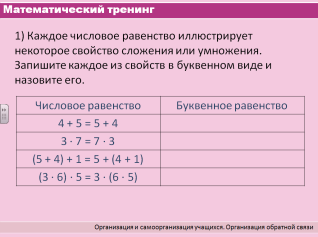 «Фронтальная цепочка ответов»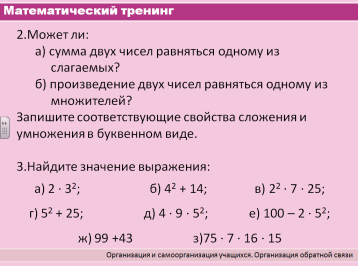 Проблема:     ж) 99 +43                   з)75 ∙ 7 ∙ 16 ∙ 15(На партах у детей карточка с таким заданием, для работы в парах) Вспоминают переместительное и сочетательное свойства. Решают примеры устного счета.Участвуют в работе по повторению, в беседе с учителем, отвечают на поставленные вопросы.В двух последних примерах приходят к проблеме сосчитать устно.7Вспоминают, проговаривают переместительное и сочетательноесвойства. Записывают с помощью букв переместительное и сочетательное свойство сложения и умноженияПредлагают пути   для решения проблемы.Осознают,  то, что уже изучено.Выражают свои  мысли, слушают отвечающих и учителяВыражают свои  мысли, слушают отвечающих и учителяВыражают свои  мысли, слушают отвечающих и учителяВыражают положительное отношение к процессу познания44Работа в парах – разрешение проблемыПоиск  рационального решенияЗапишите в тетрадях данные выражения и в паре попробуйте найти рациональный способ решения. Примените те свойства, которые мы уже знаем.Пара, которая получит результат, поднимите руки (учитель проверяет).Те, кто справились, оказывают помощь тем, у кого возникли затруднения.- Какие числа удобно складывать? Умножать?-  Как получить «круглое» число?Решают, выделяют наиболее удобное решение.Оказывают взаимопомощь.Отвечают на вопросы учителя, подводя итог решения проблемы, возникшей ранее. Делают выводы.-«Круглые»- Разложить слагаемое в сумму, множитель в произведение множителей.7Строят  логическую цепочку  рассуждений.Выстраивают план действий по поиску решения. Делают выводы.Слушают и вступают в диалог. Оказывают помощь.Слушают и вступают в диалог. Оказывают помощь.Слушают и вступают в диалог. Оказывают помощь.Проявляют мотивы учебной деятельности55Самостоятельная работа обучающего характераПрименение рационального способа вычисленияРешите самостоятельно по вариантам № 222(а)- 1вариант№ 222(б)- 2вариантПоменяйтесь тетрадями, проверьте работу.Поднимите руку, кто справился с заданием? У кого возникли вопросы?Выполняют задание, осуществляют взаимопроверку.5Формулирут правила преобразования числовых выражений на основе свойств сложения и умноженияСтроят  логическую цепочку  рассуждений для выполнения заданияВыстраивают план действий по поиску решения. Анализируют итоги своей деятельности.Осуществляют взаимопроверкуОсуществляют взаимопроверкуОсуществляют взаимопроверкуОсознают границы собственного знания и «незнания»66ЗакреплениеУстановление осознанности изучения темы, коррекция выявленных пробелов.У кого возникли вопросы, перейдите за компьютеры, поработайте в виртуальной лаборатории «УДОБНЫЕ ВЫЧИСЛЕНИЯ. ЗАДАЧА 2» (Есть возможность посмотреть следующий шаг в решении, если возникают трудности). Учитель -  тьютор.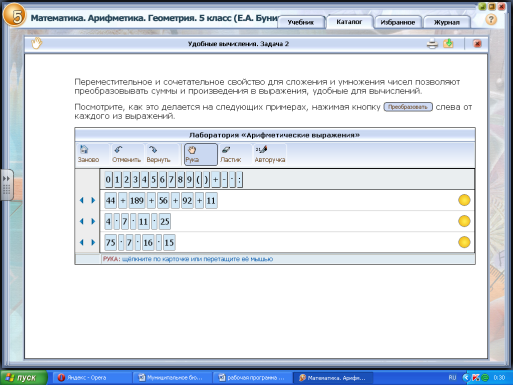 Те, кто справился - №222(в,г) в тетрадях. (После решения своего задания оказывают помощь ребятам за компьютером)Решают задачи.  5Строят  логическую цепочку  рассуждений для выполнения заданияПланирование своей деятельности для решения поставленной задачи и контроль полученного результатаУважительно относятся к позиции другогоУважительно относятся к позиции другогоУважительно относятся к позиции другогоОсознают границы собственного знания и «незнания»7Самостоятельная работаСамостоятельная работаУстановление осознанности изучения темы, осознанности рационального вычисленияТ: № 96(а,б)У: №223(б)Сверяют решение с решением на слайде, оценивают в соответствии с критериями.-Поставьте оценку за самостоятельную работу и баллы за работу на уроке (согласно шкале баллов в листе)  в оценочные листы и положите их в тетради. В конце урока тетради сдают.Выполняют самостоятельную работу с последующей самопроверкой8Используют свойства действий для группировки слагаемых в сумме и множителей в произведенииПланирование своей деятельности для решения поставленной задачи,  контроль полученного результата, коррекция полученного результата, саморегуляцияПланирование своей деятельности для решения поставленной задачи,  контроль полученного результата, коррекция полученного результата, саморегуляцияДают адекватную оценку своей учебной деятельности; осознают границы собственного знания и «незнания»Дают адекватную оценку своей учебной деятельности; осознают границы собственного знания и «незнания»8Подведение итогов работы на уроке, рефлексия. Подведение итогов работы на уроке, рефлексия. Анализ деятельности.  Оценка собственной деятельности и взаимодействия с учителем и другими детьми в классе.- Ребята, поднимите руки, у кого сейчас хорошее настроение? А у кого плохое?- В чем причина плохого настроения?- Какую цель ставили в начале урока? -Поднимите руки, кто достиг цели.Продолжите фразу: «Сегодня на уроке Я…»Отвечают на вопросы.-Не удалась самостоятельная работа4Оценка своей деятельностиОценка своей деятельности9Домашнее задание Домашнее задание Обеспечение понимания детьми цели, содержания и способов выполнения домашнего задания.Всем З: № 173(б, г) – записать цепочки, № 174, 175(б).Тем, кто допускал ошибки в работе на уроке:  Э.У:№223(а)(электронное приложение к учебнику)Тем, кому понравился урок: Творческое задание: придумать практико-ориентированную задачу(связанную с жизнью) , в решении которой нужно применить рациональный способ вычисления.Учащиеся записывают домашнее задание.2Оценка промежуточных результатов и саморегуляция для повышения мотивации учебной деятельностиОценка промежуточных результатов и саморегуляция для повышения мотивации учебной деятельностиОценивают свою учебную деятельностьОценивают свою учебную деятельностьОценочный листОценочный листОценочный лист№Оцениваемый вид деятельности, критерииОценка/ баллы1Самостоятельная работа, оценка2Взаимопомощь, от 0 до 5 баллов3Активность на уроке, от 0 до 5 баллов4Сотрудничество с одноклассниками и учителем, от 0 до 5 балловж) 99 +43=     з)75 ∙ 7 ∙ 16 ∙ 15=ж) 99 +43=     з)75 ∙ 7 ∙ 16 ∙ 15=